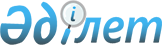 О внесении изменений в приказ Министра индустрии и инфраструктурного развития Республики Казахстан от 19 июля 2019 года № 522 "Об утверждении форм типовых договоров, заявление и анкет по вопросам специальных экономических и индустриальных зон"Приказ и.о. Министра промышленности и строительства Республики Казахстан от 5 марта 2024 года № 90. Зарегистрирован в Министерстве юстиции Республики Казахстан 7 марта 2024 года № 34127
      ПРИКАЗЫВАЮ:
      1. Внести в приказ Министра индустрии и инфраструктурного развития от 19 июля 2019 года № 522 "Об утверждении форм типовых договоров, заявление и анкет по вопросам специальных экономических и индустриальных зон" (зарегистрирован в Реестре государственной регистрации нормативных правовых актов под № 19067) следующие изменения:
      пункт 10 Приложения 2 изложить в следующей редакции:
      "10. Настоящий договор заключен сроком на __________ лет, но не более срока создания и функционирования СЭЗ или ИЗ ___________.
      При этом срок действия договора об осуществлении деятельности с участником СЭЗ зависит от категорий, установленных статьей 51 Закона.".
      пункт 6 Приложения 5 изложить в следующей редакции:
      "6. Срок настоящего договора не превышает срока, в течение которого может функционировать данная специальная экономическая зона.
      При этом срок действия договора об осуществлении деятельности зависит от категорий, установленных статьей 51 Закона.".
      2. Департаменту развития промышленной инфраструктуры и внутристрановой ценности Министерства промышленности и строительства Республики Казахстан в установленном законодательством порядке обеспечить:
      1) государственную регистрацию настоящего приказа в Министерстве юстиции Республики Казахстан;
      2) размещение настоящего приказа на интернет-ресурсе Министерства промышленности и строительства Республики Казахстан.
      3. Контроль за исполнением настоящего приказа возложить на курирующего вице-министра промышленности и строительства Республики Казахстан.
      4. Настоящий приказ вводится в действие по истечении десяти календарных дней после дня его первого официального опубликования.
      "СОГЛАСОВАН"Министерство финансовРеспублики Казахстан
      "СОГЛАСОВАН"Министерство национальной экономикиРеспублики Казахстан
					© 2012. РГП на ПХВ «Институт законодательства и правовой информации Республики Казахстан» Министерства юстиции Республики Казахстан
				
      исполняющий обязанностиМинистра промышленностии строительстваРеспублики Казахстан

А. Бейспеков
